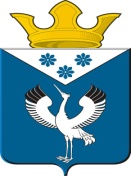 Российская ФедерацияСвердловская областьГлава муниципального образованияБаженовское сельское поселениеПОСТАНОВЛЕНИЕот 22.11.2018г.                                          №160с. Баженовское                                 Об утверждении Устава муниципального бюджетного учреждения «Баженовский Центр информационной, культурно-досуговой и спортивной деятельности» 	В соответствии с Федеральным Законом «Об общих принципах организации местного самоуправления в Российской Федерации» от 06.10.2003 г. № 131-ФЗ, на основании Постановления Главы МО Баженовское сельское поселение от 29.11.2010 г. №149 «Об утверждении Порядка создания, реорганизации, изменения типа и ликвидации муниципальных учреждений Баженовского сельского поселения, а также утверждения уставов муниципальных учреждений Баженовского сельского поселения и внесения в них изменений», ПОСТАНОВЛЯЮ:     1. Утвердить Устав муниципального бюджетного учреждения «Баженовский Центр информационной,  культурно-досуговой и спортивной деятельности» в новой редакции (приложение № 1).     2. Постановление Главы МО Баженовское сельское поселение  от 23.12.2013 г. №187 «Об утверждении Устава муниципального бюджетного учреждения «Баженовский Центр информационной, культурно-досуговой  и спортивной деятельности» считать утратившим силу.     3. Директору МБУ «Баженовский ЦИКД и СД» Белоноговой Г.А. направить Устав муниципального бюджетного учреждения на государственную регистрацию.Глава муниципального образованияБаженовское сельское поселение __________________/Л.Г.Глухих